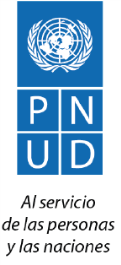 Informe Trimestral de Avance y Logros de Proyecto  0. Información básica del Proyecto 1. RESUMEN DESCRIPTIVO DE LOS AVANCES DEL PERIODO (150 palabras)Los avances más destacados del periodo fueron  los talleres de comunicación política y estereotipos de género que se llevaron a cabo los días 9, 10 y 11 de Septiembre. Se contrató una experta internacional  en comunicación política con experiencia en otras Oficinas del PNUD, específicamente en Bolivia y Colombia. Se realizaron varios encuentros incluyendo un desayuno con directivos de medios, un taller a diversos medios de comunicación de Santo Domingo, un taller especializado a las diputadas de la Comisión de Genero de la Cámara de Diputados, una charla informativa al equipo del PNUD y un taller a diferentes medios de comunicación de Santiago de los Caballeros. Igualmente se realizó un media tour con presenaciones en programas de radio y prensa. También, se firmó una consultoría para la promoción y discusión del Anteproyecto de Ley de Partidos y el de Reforma de la Policía Nacional con la Fundación Institucionalidad y Justicia FINJUS. Esta asistencia técnica es importante para contribuir al análisis de las implicaciones sociales, económicas e institucionales de las reformas legales. 2. VALORACIÓN DELAS ACTIVIDADES EJECUTADAS* PA= Programado para el año; PT= Programado para el trimestre; ET= Ejecutado en el trimestre; EA= Ejecutado en el año y %E= Porciento de ejecución anual  (Nota: en los casos en los que no sea posible cuantificar  la actividad, favor expresar en términos porcentuales). 3. REGISTRO DE PROBLEMAS4. REGISTRO DE RIESGOS*Financiero, Organizacional, Estratégico, Político, Operacional, Ambiental, Seguridad, Otro.5. Información Financiera del Proyecto6. CONCLUSIONES, LECCIONES APRENDIDAS Y OPORTUNIDADES DE MEJORAPara este trimestre es importante destacar el éxito de los talleres de comunicación política y estereotipos de género. La participación fue buena, y obtuvo el alcance esperado en las personas invitadas, para los encuentros y talleres en Santo Domingo y Santiago de los Caballeros se contó con la presencia de editores y editoras, publicistas de partidos políticos y otras personas relacionadas con los medios de comunicación de cada ciudad. También se logró dictar un  taller de Comunicación y Género al personal del Programa de Naciones Unidas para el Desarrollo (PNUD) para concretizar al equipo sobre la problemática.  Por otro lado, el taller en Comunicación para Mujeres Líderes, les brindó herramientas prácticas a las Diputadas de la Cámara de Diputados del País.Los y las participantes se mostraron agradecidos con la iniciativa, además reconocieron que es un espacio de reflexión necesario para el gremio, así poder avanzar en ir eliminando los estereotipos establecidos que se proyectan en los medios de comunicación. Además, la presentación de la señora Virginia fue de sumo interés para las que asistieron y agradecieron la herramientas prácticas que se les brindó para lidiar con los medios de comunicación Se concluye que la actividad tanto dirigida a los medios de comunicación, como a las mujeres políticas debe ser multiplicada y distribuida a la mayor cantidad de personas posibles.Lecciones aprendidas de los Talleres de Comunicación Política:Utilizar la grabación del Taller en Comunicación en Mujeres Lideres para distribuir a todas las Congresistas presentes y ausentes. Cuando se convoca a medios fuera de Santo Domingo, buscar el apoyo de una persona local que se responsabilice de la convocatoria de los eventos, y así lograr una mejor asistencia.Título del Proyecto:Diálogo Político de Género Fecha de entrega al PNUD:Marzo 12, 104Período  cubierto por el informe:Julio 2014 – Septiembre 2014Autor:Raissa Crespo, Oficial de GéneroProject ID:0007671Output ID:00089607, 00089608, 00089609Efecto/s MANUD y del Programa País (CPAP):Para el 2016 , el Estado ha progresado en garantizar la participación ciudadana de las mujeres y su acceso a los mecanismos de poder Incrementada la participación de jóvenes y mujeres en los espacios de toma de decisiones de los partidos políticos y la sociedad civil. Asociado en la Implementación:Programa de las Naciones Unidas para el Desarrollo (PNUD)Partes Responsables:Programa de las Naciones Unidas para el Desarrollo (PNUD)/ Comisión de Equidad de Género de la Cámara de Diputados.Breve descripción del ProyectoDesde el PNUD apoyamos la participación política de las mujeres en Partidos Políticos, la Junta Central Electoral, y el Congreso a través de estudios, intercambios de experiencias a nivel internacional y formación. Esta iniciativa busca establecer alianzas estratégicas y espacios de concertación entre mujeres políticas, el sector privado, el Estado y la sociedad civil, a partir del diálogo político con el objetivo de contribuir al incremento de la presencia de mujeres, representación de sus intereses y agendas de género en el ámbito político de cara a los procesos de reforma político-electorales actuales y las próximas elecciones generales del 2016. Para el logro de esto se capacita a mujeres de Partidos Políticos, mujeres en cargos de representación y aspirantes a cargos políticos en las próximas elecciones pautadas en el año 2016, y a la vez establece mesas de discusión con diferentes sectores influyentes de la sociedad dominicana donde se logren acuerdos que garantice los derechos de las mujeres y sistemas políticos democráticos más legítimos.Producto 1Indicador Indicador Indicador Linea Base Linea Base Meta  AnualLogro% Meta AnualCapacidades de Incidencia y Liderazgo de las mujeres políticas y aspirantes a cargos de representación mejorada. Número de talleres realizados con mujeres.Número de mujeres políticas capacitadasNúmero de talleres realizados con mujeres.Número de mujeres políticas capacitadasNúmero de talleres realizados con mujeres.Número de mujeres políticas capacitadas- 12% mujeres y 88% hombres en el Senado.- 21% mujeres y 79% hombres en la Cámara de Diputados.- 7.7% mujeres y 92.3% hombres en las Alcaldías- 33% mujeres y 66% hombres en las Regidurías- 12% mujeres y 88% hombres en el Senado.- 21% mujeres y 79% hombres en la Cámara de Diputados.- 7.7% mujeres y 92.3% hombres en las Alcaldías- 33% mujeres y 66% hombres en las RegiduríasAl menos 3 talleres realizados con mujeres políticasUn taller realizado con medios de comunicación Un taller realizado con administradores/as electoralesAl menos 100 mujeres políticas capacitadas. 4 encuentros de formación en comunicación política y estereotipos de género con Consultora Internacional.25%Actividades Planificadas para el producto 1 (POA)PA*PT*ET*EA*% E*Descripción de  la actividad realizada, incluyendo nivel de calidad alcanzadoObservaciones y Comentarios En caso que no se realizara, explique por qué y cuándo se realizaráObservaciones y Comentarios En caso que no se realizara, explique por qué y cuándo se realizaráActividad 1.1 Realizar general de información sobre el tema; y sondeo de la situación política de las mujeres con la diferentes fuerzas políticas; líderes y lideresas; y mapeo de actores/as.100%25%50%50%50%Reuniones coordinadoras con la Comisión Permanente de Equidad de Género.Actividad 1.2 Análisis y Reflexión a partir de la presentación del libro “Las reformas político-electorales en el punto de mira. Reflexiones para el debate y la acción política en pro de la paridad”0%0%0%100%100%Ya se realizó en el trimestre de abril – junio.Ya se realizó en el trimestre de abril – junio.Actividad 1.3 Realizar cuatro talleres de diferentes regiones del país con mujeres políticas y aspirantes a cargos de representación sobre cómo construir una agenda transformada, el impacto del diseño electoral en la carrera política de las mujeres y la imagen de las mujeres políticas en los medios de comunicación durante las campañas electorales.100%15%15%15%15%%Reuniones con la Comisión Permanente de Equidad de Género para fijar las fechas de los talleres para oct-noviembreActividad 1.4 Realizar un taller con medios de comunicación en torno a la cobertura mediática durante los procesos electorales desde la perspectiva de genero 100%100%100%100%100%4 encuentros de formación en comunicación política y estereotipos de género con Consultora Internacional.Actividad 1.5 Realizar un taller a las y los administradores electorales sobre justicia electorales desde la perspectiva de género.100%0%0%0% 0%Aun no se han planificado estos talleres, se enfocó en los talleres de  comunicación política y estereotipos de género. Estos talleres quedan pendientes para el año 2015Aun no se han planificado estos talleres, se enfocó en los talleres de  comunicación política y estereotipos de género. Estos talleres quedan pendientes para el año 2015Producto 2Indicador Indicador Indicador Linea Base Linea Base Meta  AnualLogro% Meta AnualMesas de diálogo establecidas y funcionando entre mujeres política, de la sociedad civil y lideresas de otros sectores para la incidencia política en pro de la igualdad de género antes el contexto de  reformas político- electoral.Mesa de diálogo entre mujeres políticas fortalecida.Protocolo establecido entre las mujeres políticas.Protocolo establecido entre las mujeres políticas y la sociedad civil.Mesa de diálogo entre mujeres políticas fortalecida.Protocolo establecido entre las mujeres políticas.Protocolo establecido entre las mujeres políticas y la sociedad civil.Mesa de diálogo entre mujeres políticas fortalecida.Protocolo establecido entre las mujeres políticas.Protocolo establecido entre las mujeres políticas y la sociedad civil.-  Existe una mesa de mujeres políticas desde la Junta Central Electoral -  Existe una mesa de mujeres políticas desde la Junta Central Electoral - Al menos llevar acabo 3 mesas de concertación.- Una agenda de mínimos entre mujeres políticas- Una agenda de mínimos entre mujeres políticas y sociedad civil  Una participación activa en las reuniones de la Comisión de Género de la Cámara de Diputados.25%Actividades Planificadas para el producto 2 (POA)PA*PT*ET*EA*% E*Descripción de  la actividad realizada, incluyendo nivel de calidad alcanzadoObservaciones y Comentarios En caso que no se realizara, explique por qué y cuándo se realizaráObservaciones y Comentarios En caso que no se realizara, explique por qué y cuándo se realizaráActividad 2.1 Desarrollo de mesas de diálogo entre mujeres políticas para lograr acuerdos inter e intrapartidarios; entre mujeres políticas y mujeres de la sociedad civil y lideresas de opinión. (Coordinado con Proyecto de Fortalecimiento de los Partidos Políticos y con intercambio de experiencias de otros países) 100%10%10%20%20%Participación en reuniones de la Comisión de Género de la Cámara de Diputados. Actividad 2.2  Establecer una estrategia de comunicación para documentar el proceso; dar a conocer acuerdos; y mantener una comunicación transparente entre las participantes y la opinión pública. (participación en la redes sociales; realizar media tours; entrevistas; historias de vida)100%25%25%25%25%Se realizado grabaciones de los talleres de comunicación política para socializar entre las diputadas y senadoras. Producto 3Indicador Indicador Indicador Linea Base Linea Base Meta  AnualLogro% Meta Anual Espacios de concertación promovidas con hombre y mujeres tomadoras de decisiones de diferentes sectores para consensuar una agenda transformadora en pro de la igualdad de género ante el proceso de reforma político-electoral y las próximas elecciones generales. No. De reuniones de concertación Ante-Proyecto de Ley de Reforma Policial discutido y analizadoAnte-Proyecto de Ley de Partidos Políticos discutido y analizado Una propuesta de Agenda TransformadaNo. De reuniones de concertación Ante-Proyecto de Ley de Reforma Policial discutido y analizadoAnte-Proyecto de Ley de Partidos Políticos discutido y analizado Una propuesta de Agenda TransformadaNo. De reuniones de concertación Ante-Proyecto de Ley de Reforma Policial discutido y analizadoAnte-Proyecto de Ley de Partidos Políticos discutido y analizado Una propuesta de Agenda Transformada-  no existen espacios de concertación entre mujeres políticas y otros sectores de liderazgo nacional - No hay una ley de Partidos y agrupaciones políticas- La ley de Policía Nacional no se adecua a los estándares actuales -  no existen espacios de concertación entre mujeres políticas y otros sectores de liderazgo nacional - No hay una ley de Partidos y agrupaciones políticas- La ley de Policía Nacional no se adecua a los estándares actuales - Al menos 3 reuniones de concertación - Propuesta consensuada de Agenda pro igualdad de género. - Apoyado los procesos de discusión de Ley de reforma Policial - Apoyado los procesos de discusión de Ley de Partidos PolíticosAcuerdo de apoyo de la Fundación Institucionalidad y Justicia FINJUS25%Actividades Planificadas para el producto 3 (POA)PA*PT*ET*EA*% E*Descripción de  la actividad realizada, incluyendo nivel de calidad alcanzadoObservaciones y Comentarios En caso que no se realizara, explique por qué y cuándo se realizaráObservaciones y Comentarios En caso que no se realizara, explique por qué y cuándo se realizaráActividad 3.1 Desarrollo de 3 mesas de concertación y consenso con personas influyentes en la toma de decisión y/o tomadores de decisiones de diferentes sectores del estado, la sociedad civil y del sector privado.Jornadas de discusión y socialización de Proyecto de Ley de Reforma PolicialTalleres de discusión y sensibilización sobre Proyecto de Ley de Reforma PolicialJornadas de discusión y socialización de Proyecto de Ley de Partidos Políticos Talleres de discusión y sensibilización sobre Proyecto de Ley de Partidos Políticos100%25%25%25%25%Firma de consultoría para la promoción y discusión del Anteproyecto de Ley de Partidos y el de Reforma de la Policía Nacional con la Fundación Institucionalidad y Justicia FINJUS. Problema / SituaciónFecha de identificaciónMedidas de manejo / posibles solucionesRespuesta de GerenciaNingunoNingunoNingunoNingunoTipo de riesgoDescripciónValoración actual(Alto/Medio/Bajo)Medidas de MitigaciónNingunoNingunoNingunoNingunoActividadMonto Total Aprobado Gasto en el Período del informeGasto Total  ejecutado hasta la fecha% de ejecuciónIncidencia Mujeres74,11073.273,403.765%Mesas de Dialogo Mujeres20,50013,992.9816,992.9882%Espacios de Concertación49,78829,930.4030,710.4162%Total144,398.0043,996.6551,107.1535%